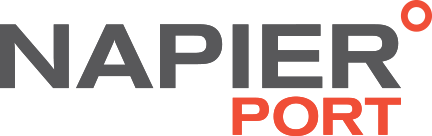 Drone Flight Request FormDrone Flight Request FormDrone Flight Request FormDrone Flight Request FormDrone Flight Request FormDrone Flight Request FormDrone Flight Request FormDrone Flight Request FormDrone Flight Request FormDrone Flight Request FormDrone Flight Request FormDrone Flight Request FormDrone Flight Request FormDrone Flight Request FormDrone Flight Request FormDrone Flight Request FormDrone Flight Request FormDrone Flight Request FormDrone Flight Request FormDrone Flight Request FormDrone Flight Request FormDrone Flight Request FormDrone Flight Request FormDrone Flight Request FormDrone Flight Request FormDrone Flight Request FormDrone Flight Request FormDrone Flight Request FormDrone Flight Request FormDrone Flight Request FormDrone Flight Request FormDrone Flight Request FormDrone (UAS, UAV and RPAS) users must get written approval before launching, landing, or operating a drone within and above Napier Port’s Exclusion Zone (surrounding land, harbour and pilotage areas). To assist Napier Port in determining an application for consent fly a Drone within the Port’s Exclusion Zone, the applicant must complete Induction process and submit this form along with supporting documents at least 5 working days before your planned flight date.Drone (UAS, UAV and RPAS) users must get written approval before launching, landing, or operating a drone within and above Napier Port’s Exclusion Zone (surrounding land, harbour and pilotage areas). To assist Napier Port in determining an application for consent fly a Drone within the Port’s Exclusion Zone, the applicant must complete Induction process and submit this form along with supporting documents at least 5 working days before your planned flight date.Drone (UAS, UAV and RPAS) users must get written approval before launching, landing, or operating a drone within and above Napier Port’s Exclusion Zone (surrounding land, harbour and pilotage areas). To assist Napier Port in determining an application for consent fly a Drone within the Port’s Exclusion Zone, the applicant must complete Induction process and submit this form along with supporting documents at least 5 working days before your planned flight date.Drone (UAS, UAV and RPAS) users must get written approval before launching, landing, or operating a drone within and above Napier Port’s Exclusion Zone (surrounding land, harbour and pilotage areas). To assist Napier Port in determining an application for consent fly a Drone within the Port’s Exclusion Zone, the applicant must complete Induction process and submit this form along with supporting documents at least 5 working days before your planned flight date.Drone (UAS, UAV and RPAS) users must get written approval before launching, landing, or operating a drone within and above Napier Port’s Exclusion Zone (surrounding land, harbour and pilotage areas). To assist Napier Port in determining an application for consent fly a Drone within the Port’s Exclusion Zone, the applicant must complete Induction process and submit this form along with supporting documents at least 5 working days before your planned flight date.Drone (UAS, UAV and RPAS) users must get written approval before launching, landing, or operating a drone within and above Napier Port’s Exclusion Zone (surrounding land, harbour and pilotage areas). To assist Napier Port in determining an application for consent fly a Drone within the Port’s Exclusion Zone, the applicant must complete Induction process and submit this form along with supporting documents at least 5 working days before your planned flight date.Drone (UAS, UAV and RPAS) users must get written approval before launching, landing, or operating a drone within and above Napier Port’s Exclusion Zone (surrounding land, harbour and pilotage areas). To assist Napier Port in determining an application for consent fly a Drone within the Port’s Exclusion Zone, the applicant must complete Induction process and submit this form along with supporting documents at least 5 working days before your planned flight date.Drone (UAS, UAV and RPAS) users must get written approval before launching, landing, or operating a drone within and above Napier Port’s Exclusion Zone (surrounding land, harbour and pilotage areas). To assist Napier Port in determining an application for consent fly a Drone within the Port’s Exclusion Zone, the applicant must complete Induction process and submit this form along with supporting documents at least 5 working days before your planned flight date.Drone (UAS, UAV and RPAS) users must get written approval before launching, landing, or operating a drone within and above Napier Port’s Exclusion Zone (surrounding land, harbour and pilotage areas). To assist Napier Port in determining an application for consent fly a Drone within the Port’s Exclusion Zone, the applicant must complete Induction process and submit this form along with supporting documents at least 5 working days before your planned flight date.Drone (UAS, UAV and RPAS) users must get written approval before launching, landing, or operating a drone within and above Napier Port’s Exclusion Zone (surrounding land, harbour and pilotage areas). To assist Napier Port in determining an application for consent fly a Drone within the Port’s Exclusion Zone, the applicant must complete Induction process and submit this form along with supporting documents at least 5 working days before your planned flight date.Drone (UAS, UAV and RPAS) users must get written approval before launching, landing, or operating a drone within and above Napier Port’s Exclusion Zone (surrounding land, harbour and pilotage areas). To assist Napier Port in determining an application for consent fly a Drone within the Port’s Exclusion Zone, the applicant must complete Induction process and submit this form along with supporting documents at least 5 working days before your planned flight date.Drone (UAS, UAV and RPAS) users must get written approval before launching, landing, or operating a drone within and above Napier Port’s Exclusion Zone (surrounding land, harbour and pilotage areas). To assist Napier Port in determining an application for consent fly a Drone within the Port’s Exclusion Zone, the applicant must complete Induction process and submit this form along with supporting documents at least 5 working days before your planned flight date.Drone (UAS, UAV and RPAS) users must get written approval before launching, landing, or operating a drone within and above Napier Port’s Exclusion Zone (surrounding land, harbour and pilotage areas). To assist Napier Port in determining an application for consent fly a Drone within the Port’s Exclusion Zone, the applicant must complete Induction process and submit this form along with supporting documents at least 5 working days before your planned flight date.Drone (UAS, UAV and RPAS) users must get written approval before launching, landing, or operating a drone within and above Napier Port’s Exclusion Zone (surrounding land, harbour and pilotage areas). To assist Napier Port in determining an application for consent fly a Drone within the Port’s Exclusion Zone, the applicant must complete Induction process and submit this form along with supporting documents at least 5 working days before your planned flight date.Drone (UAS, UAV and RPAS) users must get written approval before launching, landing, or operating a drone within and above Napier Port’s Exclusion Zone (surrounding land, harbour and pilotage areas). To assist Napier Port in determining an application for consent fly a Drone within the Port’s Exclusion Zone, the applicant must complete Induction process and submit this form along with supporting documents at least 5 working days before your planned flight date.Drone (UAS, UAV and RPAS) users must get written approval before launching, landing, or operating a drone within and above Napier Port’s Exclusion Zone (surrounding land, harbour and pilotage areas). To assist Napier Port in determining an application for consent fly a Drone within the Port’s Exclusion Zone, the applicant must complete Induction process and submit this form along with supporting documents at least 5 working days before your planned flight date.Drone (UAS, UAV and RPAS) users must get written approval before launching, landing, or operating a drone within and above Napier Port’s Exclusion Zone (surrounding land, harbour and pilotage areas). To assist Napier Port in determining an application for consent fly a Drone within the Port’s Exclusion Zone, the applicant must complete Induction process and submit this form along with supporting documents at least 5 working days before your planned flight date.Drone (UAS, UAV and RPAS) users must get written approval before launching, landing, or operating a drone within and above Napier Port’s Exclusion Zone (surrounding land, harbour and pilotage areas). To assist Napier Port in determining an application for consent fly a Drone within the Port’s Exclusion Zone, the applicant must complete Induction process and submit this form along with supporting documents at least 5 working days before your planned flight date.Drone (UAS, UAV and RPAS) users must get written approval before launching, landing, or operating a drone within and above Napier Port’s Exclusion Zone (surrounding land, harbour and pilotage areas). To assist Napier Port in determining an application for consent fly a Drone within the Port’s Exclusion Zone, the applicant must complete Induction process and submit this form along with supporting documents at least 5 working days before your planned flight date.Drone (UAS, UAV and RPAS) users must get written approval before launching, landing, or operating a drone within and above Napier Port’s Exclusion Zone (surrounding land, harbour and pilotage areas). To assist Napier Port in determining an application for consent fly a Drone within the Port’s Exclusion Zone, the applicant must complete Induction process and submit this form along with supporting documents at least 5 working days before your planned flight date.Drone (UAS, UAV and RPAS) users must get written approval before launching, landing, or operating a drone within and above Napier Port’s Exclusion Zone (surrounding land, harbour and pilotage areas). To assist Napier Port in determining an application for consent fly a Drone within the Port’s Exclusion Zone, the applicant must complete Induction process and submit this form along with supporting documents at least 5 working days before your planned flight date.Drone (UAS, UAV and RPAS) users must get written approval before launching, landing, or operating a drone within and above Napier Port’s Exclusion Zone (surrounding land, harbour and pilotage areas). To assist Napier Port in determining an application for consent fly a Drone within the Port’s Exclusion Zone, the applicant must complete Induction process and submit this form along with supporting documents at least 5 working days before your planned flight date.Drone (UAS, UAV and RPAS) users must get written approval before launching, landing, or operating a drone within and above Napier Port’s Exclusion Zone (surrounding land, harbour and pilotage areas). To assist Napier Port in determining an application for consent fly a Drone within the Port’s Exclusion Zone, the applicant must complete Induction process and submit this form along with supporting documents at least 5 working days before your planned flight date.Drone (UAS, UAV and RPAS) users must get written approval before launching, landing, or operating a drone within and above Napier Port’s Exclusion Zone (surrounding land, harbour and pilotage areas). To assist Napier Port in determining an application for consent fly a Drone within the Port’s Exclusion Zone, the applicant must complete Induction process and submit this form along with supporting documents at least 5 working days before your planned flight date.Drone (UAS, UAV and RPAS) users must get written approval before launching, landing, or operating a drone within and above Napier Port’s Exclusion Zone (surrounding land, harbour and pilotage areas). To assist Napier Port in determining an application for consent fly a Drone within the Port’s Exclusion Zone, the applicant must complete Induction process and submit this form along with supporting documents at least 5 working days before your planned flight date.Drone (UAS, UAV and RPAS) users must get written approval before launching, landing, or operating a drone within and above Napier Port’s Exclusion Zone (surrounding land, harbour and pilotage areas). To assist Napier Port in determining an application for consent fly a Drone within the Port’s Exclusion Zone, the applicant must complete Induction process and submit this form along with supporting documents at least 5 working days before your planned flight date.Drone (UAS, UAV and RPAS) users must get written approval before launching, landing, or operating a drone within and above Napier Port’s Exclusion Zone (surrounding land, harbour and pilotage areas). To assist Napier Port in determining an application for consent fly a Drone within the Port’s Exclusion Zone, the applicant must complete Induction process and submit this form along with supporting documents at least 5 working days before your planned flight date.Drone (UAS, UAV and RPAS) users must get written approval before launching, landing, or operating a drone within and above Napier Port’s Exclusion Zone (surrounding land, harbour and pilotage areas). To assist Napier Port in determining an application for consent fly a Drone within the Port’s Exclusion Zone, the applicant must complete Induction process and submit this form along with supporting documents at least 5 working days before your planned flight date.Drone (UAS, UAV and RPAS) users must get written approval before launching, landing, or operating a drone within and above Napier Port’s Exclusion Zone (surrounding land, harbour and pilotage areas). To assist Napier Port in determining an application for consent fly a Drone within the Port’s Exclusion Zone, the applicant must complete Induction process and submit this form along with supporting documents at least 5 working days before your planned flight date.Drone (UAS, UAV and RPAS) users must get written approval before launching, landing, or operating a drone within and above Napier Port’s Exclusion Zone (surrounding land, harbour and pilotage areas). To assist Napier Port in determining an application for consent fly a Drone within the Port’s Exclusion Zone, the applicant must complete Induction process and submit this form along with supporting documents at least 5 working days before your planned flight date.Drone (UAS, UAV and RPAS) users must get written approval before launching, landing, or operating a drone within and above Napier Port’s Exclusion Zone (surrounding land, harbour and pilotage areas). To assist Napier Port in determining an application for consent fly a Drone within the Port’s Exclusion Zone, the applicant must complete Induction process and submit this form along with supporting documents at least 5 working days before your planned flight date.Drone (UAS, UAV and RPAS) users must get written approval before launching, landing, or operating a drone within and above Napier Port’s Exclusion Zone (surrounding land, harbour and pilotage areas). To assist Napier Port in determining an application for consent fly a Drone within the Port’s Exclusion Zone, the applicant must complete Induction process and submit this form along with supporting documents at least 5 working days before your planned flight date.Drone (UAS, UAV and RPAS) users must get written approval before launching, landing, or operating a drone within and above Napier Port’s Exclusion Zone (surrounding land, harbour and pilotage areas). To assist Napier Port in determining an application for consent fly a Drone within the Port’s Exclusion Zone, the applicant must complete Induction process and submit this form along with supporting documents at least 5 working days before your planned flight date.Drone (UAS, UAV and RPAS) users must get written approval before launching, landing, or operating a drone within and above Napier Port’s Exclusion Zone (surrounding land, harbour and pilotage areas). To assist Napier Port in determining an application for consent fly a Drone within the Port’s Exclusion Zone, the applicant must complete Induction process and submit this form along with supporting documents at least 5 working days before your planned flight date.Drone (UAS, UAV and RPAS) users must get written approval before launching, landing, or operating a drone within and above Napier Port’s Exclusion Zone (surrounding land, harbour and pilotage areas). To assist Napier Port in determining an application for consent fly a Drone within the Port’s Exclusion Zone, the applicant must complete Induction process and submit this form along with supporting documents at least 5 working days before your planned flight date.Drone (UAS, UAV and RPAS) users must get written approval before launching, landing, or operating a drone within and above Napier Port’s Exclusion Zone (surrounding land, harbour and pilotage areas). To assist Napier Port in determining an application for consent fly a Drone within the Port’s Exclusion Zone, the applicant must complete Induction process and submit this form along with supporting documents at least 5 working days before your planned flight date.Drone (UAS, UAV and RPAS) users must get written approval before launching, landing, or operating a drone within and above Napier Port’s Exclusion Zone (surrounding land, harbour and pilotage areas). To assist Napier Port in determining an application for consent fly a Drone within the Port’s Exclusion Zone, the applicant must complete Induction process and submit this form along with supporting documents at least 5 working days before your planned flight date.Drone (UAS, UAV and RPAS) users must get written approval before launching, landing, or operating a drone within and above Napier Port’s Exclusion Zone (surrounding land, harbour and pilotage areas). To assist Napier Port in determining an application for consent fly a Drone within the Port’s Exclusion Zone, the applicant must complete Induction process and submit this form along with supporting documents at least 5 working days before your planned flight date.Applicant DetailsApplicant DetailsApplicant DetailsApplicant DetailsApplicant DetailsApplicant DetailsApplicant DetailsApplicant DetailsApplicant DetailsApplicant DetailsApplicant DetailsApplicant DetailsApplicant DetailsApplicant DetailsApplicant DetailsApplicant DetailsApplicant DetailsApplicant DetailsApplicant DetailsApplicant DetailsApplicant DetailsApplicant DetailsApplicant DetailsApplicant DetailsApplicant DetailsApplicant DetailsApplicant DetailsApplicant DetailsApplicant DetailsApplicant DetailsApplicant DetailsApplicant DetailsApplicant DetailsApplicant DetailsApplicant DetailsApplicant DetailsApplicant DetailsApplicant DetailsApplicant Name:Applicant Name:Applicant Name:Applicant Name:Applicant Name:Applicant Organisation:Applicant Organisation:Applicant Organisation:Applicant Organisation:Applicant Organisation:Applicant Organisation:Applicant Organisation:Applicant Organisation:Applicant Organisation:Applicant Organisation:Cell Phone No:Cell Phone No:Cell Phone No:Cell Phone No:Cell Phone No:Email:Email:Email:Email:Drone Experience (Hours):Drone Experience (Hours):Drone Experience (Hours):Drone Experience (Hours):Drone Experience (Hours):Drone Experience (Hours):Drone Experience (Hours):Drone Experience (Hours):Drone Certification: Drone Certification: Drone Certification: Drone Certification: Drone Certification: Drone Certification: Drone Certification:  Part 101 Certificate 	 Part 102 Certificate Part 101 Certificate 	 Part 102 Certificate Part 101 Certificate 	 Part 102 Certificate Part 101 Certificate 	 Part 102 Certificate Part 101 Certificate 	 Part 102 Certificate Part 101 Certificate 	 Part 102 Certificate Part 101 Certificate 	 Part 102 Certificate Part 101 Certificate 	 Part 102 Certificate Part 101 Certificate 	 Part 102 Certificate Part 101 Certificate 	 Part 102 Certificate Part 101 Certificate 	 Part 102 Certificate Part 101 Certificate 	 Part 102 Certificate Part 101 Certificate 	 Part 102 Certificate Part 101 Certificate 	 Part 102 Certificate Part 101 Certificate 	 Part 102 Certificate Part 101 Certificate 	 Part 102 Certificate Part 101 Certificate 	 Part 102 Certificate Part 101 Certificate 	 Part 102 Certificate Part 101 Certificate 	 Part 102 CertificateDetails of Planned Drone Flying ActivityDetails of Planned Drone Flying ActivityDetails of Planned Drone Flying ActivityDetails of Planned Drone Flying ActivityDetails of Planned Drone Flying ActivityDetails of Planned Drone Flying ActivityDetails of Planned Drone Flying ActivityDetails of Planned Drone Flying ActivityDetails of Planned Drone Flying ActivityDetails of Planned Drone Flying ActivityDetails of Planned Drone Flying ActivityDetails of Planned Drone Flying ActivityDetails of Planned Drone Flying ActivityDetails of Planned Drone Flying ActivityDetails of Planned Drone Flying ActivityDetails of Planned Drone Flying ActivityDetails of Planned Drone Flying ActivityDetails of Planned Drone Flying ActivityDetails of Planned Drone Flying ActivityDetails of Planned Drone Flying ActivityDetails of Planned Drone Flying ActivityDetails of Planned Drone Flying ActivityDetails of Planned Drone Flying ActivityDetails of Planned Drone Flying ActivityDetails of Planned Drone Flying ActivityDetails of Planned Drone Flying ActivityDetails of Planned Drone Flying ActivityDetails of Planned Drone Flying ActivityDetails of Planned Drone Flying ActivityDetails of Planned Drone Flying ActivityDetails of Planned Drone Flying ActivityDetails of Planned Drone Flying ActivityDetails of Planned Drone Flying ActivityDetails of Planned Drone Flying ActivityDetails of Planned Drone Flying ActivityDetails of Planned Drone Flying ActivityDetails of Planned Drone Flying ActivityDetails of Planned Drone Flying ActivityRequest to operate Drone over:Request to operate Drone over:Request to operate Drone over:Request to operate Drone over:Request to operate Drone over:Request to operate Drone over:Request to operate Drone over:Request to operate Drone over:Request to operate Drone over:Buildings  Buildings  Buildings  Buildings  Wharfs Wharfs Wharfs Wharfs Port Operations Port Operations Port Operations Port Operations Port Operations Port Operations Port Operations Port Operations Port Operations Harbour Area  Harbour Area  Harbour Area  Harbour Area  Harbour Area  Harbour Area  Harbour Area  Harbour Area  Vessels  Vessels  Vessels  Vessels  Description of Activity:Description of Activity:Description of Activity:Description of Activity:Description of Activity:Description of Activity:Description of Activity:Operation Start Time:Operation Start Time:Operation Start Time:Operation Start Time:Operation Start Time:Operation Start Time:Operation Start Time:Operation Completion Time:Operation Completion Time:Operation Completion Time:Operation Completion Time:Operation Completion Time:Operation Completion Time:Operation Completion Time:Operation Completion Time:Operation Completion Time:Operation Completion Time:Operation Completion Time:Date:Date:Date:Date:Number of Persons Involved:Number of Persons Involved:Number of Persons Involved:Number of Persons Involved:Number of Persons Involved:Number of Persons Involved:Number of Persons Involved:Number of Persons Involved:Number of Persons Involved:Are you filming:Are you filming:Are you filming:Are you filming:Are you filming:Are you filming:Are you filming:Are you filming:Are you filming:Are you filming:No  No  No  No  Yes  Yes  Name of Company Filming for:Name of Company Filming for:Name of Company Filming for:Name of Company Filming for:Name of Company Filming for:Name of Company Filming for:Name of Company Filming for:Name of Company Filming for:Name of Company Filming for:Email of Company Filming for:Email of Company Filming for:Email of Company Filming for:Email of Company Filming for:Email of Company Filming for:Email of Company Filming for:Email of Company Filming for:Email of Company Filming for:Email of Company Filming for:Cell Phone:Cell Phone:Cell Phone:Cell Phone:Cell Phone:Cell Phone:Type of DroneType of DroneType of DroneManufactureManufactureManufactureManufactureManufactureManufactureManufactureManufactureModelModelModelModelModelSerial N°:Serial N°:Serial N°:Serial N°:Serial N°:Serial N°:Weight of DroneWeight of DroneWeight of DroneWeight of DroneWeight of DroneWeight of DroneWeight of DroneWeight of DroneWeight of DroneWeight of DroneRange of DroneRange of DroneRange of DroneRange of DroneRange of DroneRange of DroneAccess Requirements Access Requirements Access Requirements Access Requirements Access Requirements Access Requirements Access Requirements Access Requirements Access Requirements Access Requirements Access Requirements Access Requirements Access Requirements Access Requirements Access Requirements Access Requirements Access Requirements Access Requirements Access Requirements Access Requirements Access Requirements Access Requirements Access Requirements Access Requirements Access Requirements Access Requirements Access Requirements Access Requirements Access Requirements Access Requirements Access Requirements Access Requirements Access Requirements Access Requirements Access Requirements Access Requirements Access Requirements Access Requirements The following areas have been designated as ‘restricted’ for Drone operations, you may be asked to discuss your requirements with the Port of Napier Health and Safety Advisor prior to booking.The following areas have been designated as ‘restricted’ for Drone operations, you may be asked to discuss your requirements with the Port of Napier Health and Safety Advisor prior to booking.The following areas have been designated as ‘restricted’ for Drone operations, you may be asked to discuss your requirements with the Port of Napier Health and Safety Advisor prior to booking.The following areas have been designated as ‘restricted’ for Drone operations, you may be asked to discuss your requirements with the Port of Napier Health and Safety Advisor prior to booking.The following areas have been designated as ‘restricted’ for Drone operations, you may be asked to discuss your requirements with the Port of Napier Health and Safety Advisor prior to booking.The following areas have been designated as ‘restricted’ for Drone operations, you may be asked to discuss your requirements with the Port of Napier Health and Safety Advisor prior to booking.The following areas have been designated as ‘restricted’ for Drone operations, you may be asked to discuss your requirements with the Port of Napier Health and Safety Advisor prior to booking.The following areas have been designated as ‘restricted’ for Drone operations, you may be asked to discuss your requirements with the Port of Napier Health and Safety Advisor prior to booking.The following areas have been designated as ‘restricted’ for Drone operations, you may be asked to discuss your requirements with the Port of Napier Health and Safety Advisor prior to booking.The following areas have been designated as ‘restricted’ for Drone operations, you may be asked to discuss your requirements with the Port of Napier Health and Safety Advisor prior to booking.The following areas have been designated as ‘restricted’ for Drone operations, you may be asked to discuss your requirements with the Port of Napier Health and Safety Advisor prior to booking.The following areas have been designated as ‘restricted’ for Drone operations, you may be asked to discuss your requirements with the Port of Napier Health and Safety Advisor prior to booking.The following areas have been designated as ‘restricted’ for Drone operations, you may be asked to discuss your requirements with the Port of Napier Health and Safety Advisor prior to booking.The following areas have been designated as ‘restricted’ for Drone operations, you may be asked to discuss your requirements with the Port of Napier Health and Safety Advisor prior to booking.The following areas have been designated as ‘restricted’ for Drone operations, you may be asked to discuss your requirements with the Port of Napier Health and Safety Advisor prior to booking.The following areas have been designated as ‘restricted’ for Drone operations, you may be asked to discuss your requirements with the Port of Napier Health and Safety Advisor prior to booking.The following areas have been designated as ‘restricted’ for Drone operations, you may be asked to discuss your requirements with the Port of Napier Health and Safety Advisor prior to booking.The following areas have been designated as ‘restricted’ for Drone operations, you may be asked to discuss your requirements with the Port of Napier Health and Safety Advisor prior to booking.The following areas have been designated as ‘restricted’ for Drone operations, you may be asked to discuss your requirements with the Port of Napier Health and Safety Advisor prior to booking.The following areas have been designated as ‘restricted’ for Drone operations, you may be asked to discuss your requirements with the Port of Napier Health and Safety Advisor prior to booking.The following areas have been designated as ‘restricted’ for Drone operations, you may be asked to discuss your requirements with the Port of Napier Health and Safety Advisor prior to booking.The following areas have been designated as ‘restricted’ for Drone operations, you may be asked to discuss your requirements with the Port of Napier Health and Safety Advisor prior to booking.The following areas have been designated as ‘restricted’ for Drone operations, you may be asked to discuss your requirements with the Port of Napier Health and Safety Advisor prior to booking.The following areas have been designated as ‘restricted’ for Drone operations, you may be asked to discuss your requirements with the Port of Napier Health and Safety Advisor prior to booking.The following areas have been designated as ‘restricted’ for Drone operations, you may be asked to discuss your requirements with the Port of Napier Health and Safety Advisor prior to booking.The following areas have been designated as ‘restricted’ for Drone operations, you may be asked to discuss your requirements with the Port of Napier Health and Safety Advisor prior to booking.The following areas have been designated as ‘restricted’ for Drone operations, you may be asked to discuss your requirements with the Port of Napier Health and Safety Advisor prior to booking.The following areas have been designated as ‘restricted’ for Drone operations, you may be asked to discuss your requirements with the Port of Napier Health and Safety Advisor prior to booking.The following areas have been designated as ‘restricted’ for Drone operations, you may be asked to discuss your requirements with the Port of Napier Health and Safety Advisor prior to booking.The following areas have been designated as ‘restricted’ for Drone operations, you may be asked to discuss your requirements with the Port of Napier Health and Safety Advisor prior to booking.The following areas have been designated as ‘restricted’ for Drone operations, you may be asked to discuss your requirements with the Port of Napier Health and Safety Advisor prior to booking.The following areas have been designated as ‘restricted’ for Drone operations, you may be asked to discuss your requirements with the Port of Napier Health and Safety Advisor prior to booking.The following areas have been designated as ‘restricted’ for Drone operations, you may be asked to discuss your requirements with the Port of Napier Health and Safety Advisor prior to booking.The following areas have been designated as ‘restricted’ for Drone operations, you may be asked to discuss your requirements with the Port of Napier Health and Safety Advisor prior to booking.The following areas have been designated as ‘restricted’ for Drone operations, you may be asked to discuss your requirements with the Port of Napier Health and Safety Advisor prior to booking.The following areas have been designated as ‘restricted’ for Drone operations, you may be asked to discuss your requirements with the Port of Napier Health and Safety Advisor prior to booking.The following areas have been designated as ‘restricted’ for Drone operations, you may be asked to discuss your requirements with the Port of Napier Health and Safety Advisor prior to booking.The following areas have been designated as ‘restricted’ for Drone operations, you may be asked to discuss your requirements with the Port of Napier Health and Safety Advisor prior to booking. Buildings Buildings Buildings Buildings Thames St Thames St Thames St Thames St Thames St Thames St Rail Yard Rail Yard Rail Yard Rail Yard Rail Yard Log Yard Log Yard Log Yard Log Yard Log Yard Log Yard Reefer Grids Reefer Grids Reefer Grids Reefer Grids Reefer Grids Reefer Grids Reefer Grids Reefer Grids Reefer Grids Survey Area Survey Area Survey Area Survey Area Survey Area Survey Area Survey Area Survey Area Pilot Access Pilot Access Pilot Access Pilot Access Tug Access Tug Access Tug Access Tug Access Tug Access Tug Access Wharf Access Wharf Access Wharf Access Wharf Access Wharf Access Breakwater Access Breakwater Access Breakwater Access Breakwater Access Breakwater Access Breakwater Access Vessel Access Vessel Access Vessel Access Vessel Access Vessel Access Vessel Access Vessel Access Vessel Access Vessel Access Bluff Hill/Yard Bluff Hill/Yard Bluff Hill/Yard Bluff Hill/Yard Bluff Hill/Yard Bluff Hill/Yard Bluff Hill/Yard Bluff Hill/YardSupporting Documents	(This application may be rejected if the following documents are not supplied)Supporting Documents	(This application may be rejected if the following documents are not supplied)Supporting Documents	(This application may be rejected if the following documents are not supplied)Supporting Documents	(This application may be rejected if the following documents are not supplied)Supporting Documents	(This application may be rejected if the following documents are not supplied)Supporting Documents	(This application may be rejected if the following documents are not supplied)Supporting Documents	(This application may be rejected if the following documents are not supplied)Supporting Documents	(This application may be rejected if the following documents are not supplied)Supporting Documents	(This application may be rejected if the following documents are not supplied)Supporting Documents	(This application may be rejected if the following documents are not supplied)Supporting Documents	(This application may be rejected if the following documents are not supplied)Supporting Documents	(This application may be rejected if the following documents are not supplied)Supporting Documents	(This application may be rejected if the following documents are not supplied)Supporting Documents	(This application may be rejected if the following documents are not supplied)Supporting Documents	(This application may be rejected if the following documents are not supplied)Supporting Documents	(This application may be rejected if the following documents are not supplied)Supporting Documents	(This application may be rejected if the following documents are not supplied)Supporting Documents	(This application may be rejected if the following documents are not supplied)Supporting Documents	(This application may be rejected if the following documents are not supplied)Supporting Documents	(This application may be rejected if the following documents are not supplied)Supporting Documents	(This application may be rejected if the following documents are not supplied)Supporting Documents	(This application may be rejected if the following documents are not supplied)Supporting Documents	(This application may be rejected if the following documents are not supplied)Supporting Documents	(This application may be rejected if the following documents are not supplied)Supporting Documents	(This application may be rejected if the following documents are not supplied)Supporting Documents	(This application may be rejected if the following documents are not supplied)Supporting Documents	(This application may be rejected if the following documents are not supplied)Supporting Documents	(This application may be rejected if the following documents are not supplied)Supporting Documents	(This application may be rejected if the following documents are not supplied)Supporting Documents	(This application may be rejected if the following documents are not supplied)YesYesYesYesNoNoN/ADigital copy of your Port of Napier Induction Certificate enclosedDigital copy of your Port of Napier Induction Certificate enclosedDigital copy of your Port of Napier Induction Certificate enclosedDigital copy of your Port of Napier Induction Certificate enclosedDigital copy of your Port of Napier Induction Certificate enclosedDigital copy of your Port of Napier Induction Certificate enclosedDigital copy of your Port of Napier Induction Certificate enclosedDigital copy of your Port of Napier Induction Certificate enclosedDigital copy of your Port of Napier Induction Certificate enclosedDigital copy of your Port of Napier Induction Certificate enclosedDigital copy of your Port of Napier Induction Certificate enclosedDigital copy of your Port of Napier Induction Certificate enclosedDigital copy of your Port of Napier Induction Certificate enclosedDigital copy of your Port of Napier Induction Certificate enclosedDigital copy of your Port of Napier Induction Certificate enclosedDigital copy of your Port of Napier Induction Certificate enclosedDigital copy of your Port of Napier Induction Certificate enclosedDigital copy of your Port of Napier Induction Certificate enclosedDigital copy of your Port of Napier Induction Certificate enclosedDigital copy of your Port of Napier Induction Certificate enclosedDigital copy of your Port of Napier Induction Certificate enclosedDigital copy of your Port of Napier Induction Certificate enclosedDigital copy of your Port of Napier Induction Certificate enclosedDigital copy of your Port of Napier Induction Certificate enclosedDigital copy of your Port of Napier Induction Certificate enclosedDigital copy of your Port of Napier Induction Certificate enclosedDigital copy of your Port of Napier Induction Certificate enclosedDigital copy of your Port of Napier Induction Certificate enclosedDigital copy of your Port of Napier Induction Certificate enclosedDigital copy of your Port of Napier Induction Certificate enclosedDigital copy of Drone users’ Part 102 Unmanned Aircraft Operator Certificate enclosedDigital copy of Drone users’ Part 102 Unmanned Aircraft Operator Certificate enclosedDigital copy of Drone users’ Part 102 Unmanned Aircraft Operator Certificate enclosedDigital copy of Drone users’ Part 102 Unmanned Aircraft Operator Certificate enclosedDigital copy of Drone users’ Part 102 Unmanned Aircraft Operator Certificate enclosedDigital copy of Drone users’ Part 102 Unmanned Aircraft Operator Certificate enclosedDigital copy of Drone users’ Part 102 Unmanned Aircraft Operator Certificate enclosedDigital copy of Drone users’ Part 102 Unmanned Aircraft Operator Certificate enclosedDigital copy of Drone users’ Part 102 Unmanned Aircraft Operator Certificate enclosedDigital copy of Drone users’ Part 102 Unmanned Aircraft Operator Certificate enclosedDigital copy of Drone users’ Part 102 Unmanned Aircraft Operator Certificate enclosedDigital copy of Drone users’ Part 102 Unmanned Aircraft Operator Certificate enclosedDigital copy of Drone users’ Part 102 Unmanned Aircraft Operator Certificate enclosedDigital copy of Drone users’ Part 102 Unmanned Aircraft Operator Certificate enclosedDigital copy of Drone users’ Part 102 Unmanned Aircraft Operator Certificate enclosedDigital copy of Drone users’ Part 102 Unmanned Aircraft Operator Certificate enclosedDigital copy of Drone users’ Part 102 Unmanned Aircraft Operator Certificate enclosedDigital copy of Drone users’ Part 102 Unmanned Aircraft Operator Certificate enclosedDigital copy of Drone users’ Part 102 Unmanned Aircraft Operator Certificate enclosedDigital copy of Drone users’ Part 102 Unmanned Aircraft Operator Certificate enclosedDigital copy of Drone users’ Part 102 Unmanned Aircraft Operator Certificate enclosedDigital copy of Drone users’ Part 102 Unmanned Aircraft Operator Certificate enclosedDigital copy of Drone users’ Part 102 Unmanned Aircraft Operator Certificate enclosedDigital copy of Drone users’ Part 102 Unmanned Aircraft Operator Certificate enclosedDigital copy of Drone users’ Part 102 Unmanned Aircraft Operator Certificate enclosedDigital copy of Drone users’ Part 102 Unmanned Aircraft Operator Certificate enclosedDigital copy of Drone users’ Part 102 Unmanned Aircraft Operator Certificate enclosedDigital copy of Drone users’ Part 102 Unmanned Aircraft Operator Certificate enclosedDigital copy of Drone users’ Part 102 Unmanned Aircraft Operator Certificate enclosedDigital copy of Drone users’ Part 102 Unmanned Aircraft Operator Certificate enclosedDigital copy of the Drone users’ Aviation Public Liability Insurance Certificate (NZ$5 million) enclosedDigital copy of the Drone users’ Aviation Public Liability Insurance Certificate (NZ$5 million) enclosedDigital copy of the Drone users’ Aviation Public Liability Insurance Certificate (NZ$5 million) enclosedDigital copy of the Drone users’ Aviation Public Liability Insurance Certificate (NZ$5 million) enclosedDigital copy of the Drone users’ Aviation Public Liability Insurance Certificate (NZ$5 million) enclosedDigital copy of the Drone users’ Aviation Public Liability Insurance Certificate (NZ$5 million) enclosedDigital copy of the Drone users’ Aviation Public Liability Insurance Certificate (NZ$5 million) enclosedDigital copy of the Drone users’ Aviation Public Liability Insurance Certificate (NZ$5 million) enclosedDigital copy of the Drone users’ Aviation Public Liability Insurance Certificate (NZ$5 million) enclosedDigital copy of the Drone users’ Aviation Public Liability Insurance Certificate (NZ$5 million) enclosedDigital copy of the Drone users’ Aviation Public Liability Insurance Certificate (NZ$5 million) enclosedDigital copy of the Drone users’ Aviation Public Liability Insurance Certificate (NZ$5 million) enclosedDigital copy of the Drone users’ Aviation Public Liability Insurance Certificate (NZ$5 million) enclosedDigital copy of the Drone users’ Aviation Public Liability Insurance Certificate (NZ$5 million) enclosedDigital copy of the Drone users’ Aviation Public Liability Insurance Certificate (NZ$5 million) enclosedDigital copy of the Drone users’ Aviation Public Liability Insurance Certificate (NZ$5 million) enclosedDigital copy of the Drone users’ Aviation Public Liability Insurance Certificate (NZ$5 million) enclosedDigital copy of the Drone users’ Aviation Public Liability Insurance Certificate (NZ$5 million) enclosedDigital copy of the Drone users’ Aviation Public Liability Insurance Certificate (NZ$5 million) enclosedDigital copy of the Drone users’ Aviation Public Liability Insurance Certificate (NZ$5 million) enclosedDigital copy of the Drone users’ Aviation Public Liability Insurance Certificate (NZ$5 million) enclosedDigital copy of the Drone users’ Aviation Public Liability Insurance Certificate (NZ$5 million) enclosedDigital copy of the Drone users’ Aviation Public Liability Insurance Certificate (NZ$5 million) enclosedDigital copy of the Drone users’ Aviation Public Liability Insurance Certificate (NZ$5 million) enclosedDigital copy of the Drone users’ Aviation Public Liability Insurance Certificate (NZ$5 million) enclosedDigital copy of the Drone users’ Aviation Public Liability Insurance Certificate (NZ$5 million) enclosedDigital copy of the Drone users’ Aviation Public Liability Insurance Certificate (NZ$5 million) enclosedDigital copy of the Drone users’ Aviation Public Liability Insurance Certificate (NZ$5 million) enclosedDigital copy of the Drone users’ Aviation Public Liability Insurance Certificate (NZ$5 million) enclosedDigital copy of the Drone users’ Aviation Public Liability Insurance Certificate (NZ$5 million) enclosedDigital copy of the Operators Site-Specific Safety Plan (Job Safety Analysis) enclosedDigital copy of the Operators Site-Specific Safety Plan (Job Safety Analysis) enclosedDigital copy of the Operators Site-Specific Safety Plan (Job Safety Analysis) enclosedDigital copy of the Operators Site-Specific Safety Plan (Job Safety Analysis) enclosedDigital copy of the Operators Site-Specific Safety Plan (Job Safety Analysis) enclosedDigital copy of the Operators Site-Specific Safety Plan (Job Safety Analysis) enclosedDigital copy of the Operators Site-Specific Safety Plan (Job Safety Analysis) enclosedDigital copy of the Operators Site-Specific Safety Plan (Job Safety Analysis) enclosedDigital copy of the Operators Site-Specific Safety Plan (Job Safety Analysis) enclosedDigital copy of the Operators Site-Specific Safety Plan (Job Safety Analysis) enclosedDigital copy of the Operators Site-Specific Safety Plan (Job Safety Analysis) enclosedDigital copy of the Operators Site-Specific Safety Plan (Job Safety Analysis) enclosedDigital copy of the Operators Site-Specific Safety Plan (Job Safety Analysis) enclosedDigital copy of the Operators Site-Specific Safety Plan (Job Safety Analysis) enclosedDigital copy of the Operators Site-Specific Safety Plan (Job Safety Analysis) enclosedDigital copy of the Operators Site-Specific Safety Plan (Job Safety Analysis) enclosedDigital copy of the Operators Site-Specific Safety Plan (Job Safety Analysis) enclosedDigital copy of the Operators Site-Specific Safety Plan (Job Safety Analysis) enclosedDigital copy of the Operators Site-Specific Safety Plan (Job Safety Analysis) enclosedDigital copy of the Operators Site-Specific Safety Plan (Job Safety Analysis) enclosedDigital copy of the Operators Site-Specific Safety Plan (Job Safety Analysis) enclosedDigital copy of the Operators Site-Specific Safety Plan (Job Safety Analysis) enclosedDigital copy of the Operators Site-Specific Safety Plan (Job Safety Analysis) enclosedDigital copy of the Operators Site-Specific Safety Plan (Job Safety Analysis) enclosedDigital copy of the Operators Site-Specific Safety Plan (Job Safety Analysis) enclosedDigital copy of the Operators Site-Specific Safety Plan (Job Safety Analysis) enclosedDigital copy of the Operators Site-Specific Safety Plan (Job Safety Analysis) enclosedDigital copy of the Operators Site-Specific Safety Plan (Job Safety Analysis) enclosedDigital copy of the Operators Site-Specific Safety Plan (Job Safety Analysis) enclosedDigital copy of the Operators Site-Specific Safety Plan (Job Safety Analysis) enclosedDigital copy of an aerial shot and map that indicates what areas of the Port you intend to be using enclosedDigital copy of an aerial shot and map that indicates what areas of the Port you intend to be using enclosedDigital copy of an aerial shot and map that indicates what areas of the Port you intend to be using enclosedDigital copy of an aerial shot and map that indicates what areas of the Port you intend to be using enclosedDigital copy of an aerial shot and map that indicates what areas of the Port you intend to be using enclosedDigital copy of an aerial shot and map that indicates what areas of the Port you intend to be using enclosedDigital copy of an aerial shot and map that indicates what areas of the Port you intend to be using enclosedDigital copy of an aerial shot and map that indicates what areas of the Port you intend to be using enclosedDigital copy of an aerial shot and map that indicates what areas of the Port you intend to be using enclosedDigital copy of an aerial shot and map that indicates what areas of the Port you intend to be using enclosedDigital copy of an aerial shot and map that indicates what areas of the Port you intend to be using enclosedDigital copy of an aerial shot and map that indicates what areas of the Port you intend to be using enclosedDigital copy of an aerial shot and map that indicates what areas of the Port you intend to be using enclosedDigital copy of an aerial shot and map that indicates what areas of the Port you intend to be using enclosedDigital copy of an aerial shot and map that indicates what areas of the Port you intend to be using enclosedDigital copy of an aerial shot and map that indicates what areas of the Port you intend to be using enclosedDigital copy of an aerial shot and map that indicates what areas of the Port you intend to be using enclosedDigital copy of an aerial shot and map that indicates what areas of the Port you intend to be using enclosedDigital copy of an aerial shot and map that indicates what areas of the Port you intend to be using enclosedDigital copy of an aerial shot and map that indicates what areas of the Port you intend to be using enclosedDigital copy of an aerial shot and map that indicates what areas of the Port you intend to be using enclosedDigital copy of an aerial shot and map that indicates what areas of the Port you intend to be using enclosedDigital copy of an aerial shot and map that indicates what areas of the Port you intend to be using enclosedDigital copy of an aerial shot and map that indicates what areas of the Port you intend to be using enclosedDigital copy of an aerial shot and map that indicates what areas of the Port you intend to be using enclosedDigital copy of an aerial shot and map that indicates what areas of the Port you intend to be using enclosedDigital copy of an aerial shot and map that indicates what areas of the Port you intend to be using enclosedDigital copy of an aerial shot and map that indicates what areas of the Port you intend to be using enclosedDigital copy of an aerial shot and map that indicates what areas of the Port you intend to be using enclosedDigital copy of an aerial shot and map that indicates what areas of the Port you intend to be using enclosedDigital copy of the Airshare flight log details for this flight enclosedDigital copy of the Airshare flight log details for this flight enclosedDigital copy of the Airshare flight log details for this flight enclosedDigital copy of the Airshare flight log details for this flight enclosedDigital copy of the Airshare flight log details for this flight enclosedDigital copy of the Airshare flight log details for this flight enclosedDigital copy of the Airshare flight log details for this flight enclosedDigital copy of the Airshare flight log details for this flight enclosedDigital copy of the Airshare flight log details for this flight enclosedDigital copy of the Airshare flight log details for this flight enclosedDigital copy of the Airshare flight log details for this flight enclosedDigital copy of the Airshare flight log details for this flight enclosedDigital copy of the Airshare flight log details for this flight enclosedDigital copy of the Airshare flight log details for this flight enclosedDigital copy of the Airshare flight log details for this flight enclosedDigital copy of the Airshare flight log details for this flight enclosedDigital copy of the Airshare flight log details for this flight enclosedDigital copy of the Airshare flight log details for this flight enclosedDigital copy of the Airshare flight log details for this flight enclosedDigital copy of the Airshare flight log details for this flight enclosedDigital copy of the Airshare flight log details for this flight enclosedDigital copy of the Airshare flight log details for this flight enclosedDigital copy of the Airshare flight log details for this flight enclosedDigital copy of the Airshare flight log details for this flight enclosedDigital copy of the Airshare flight log details for this flight enclosedDigital copy of the Airshare flight log details for this flight enclosedDigital copy of the Airshare flight log details for this flight enclosedDigital copy of the Airshare flight log details for this flight enclosedDigital copy of the Airshare flight log details for this flight enclosedDigital copy of the Airshare flight log details for this flight enclosedDeclaration – As part of the registration process, I declare that: Declaration – As part of the registration process, I declare that: Declaration – As part of the registration process, I declare that: Declaration – As part of the registration process, I declare that: Declaration – As part of the registration process, I declare that: Declaration – As part of the registration process, I declare that: Declaration – As part of the registration process, I declare that: Declaration – As part of the registration process, I declare that: Declaration – As part of the registration process, I declare that: Declaration – As part of the registration process, I declare that: Declaration – As part of the registration process, I declare that: Declaration – As part of the registration process, I declare that: Declaration – As part of the registration process, I declare that: Declaration – As part of the registration process, I declare that: Declaration – As part of the registration process, I declare that: Declaration – As part of the registration process, I declare that: Declaration – As part of the registration process, I declare that: Declaration – As part of the registration process, I declare that: Declaration – As part of the registration process, I declare that: Declaration – As part of the registration process, I declare that: Declaration – As part of the registration process, I declare that: Declaration – As part of the registration process, I declare that: Declaration – As part of the registration process, I declare that: Declaration – As part of the registration process, I declare that: Declaration – As part of the registration process, I declare that: Declaration – As part of the registration process, I declare that: Declaration – As part of the registration process, I declare that: Declaration – As part of the registration process, I declare that: Declaration – As part of the registration process, I declare that: Declaration – As part of the registration process, I declare that: Declaration – As part of the registration process, I declare that: Declaration – As part of the registration process, I declare that: Declaration – As part of the registration process, I declare that: Declaration – As part of the registration process, I declare that: Declaration – As part of the registration process, I declare that: Declaration – As part of the registration process, I declare that: Declaration – As part of the registration process, I declare that: Declaration – As part of the registration process, I declare that: To the best of my/our knowledge the contents of this form and any attachments are true and correct.To the best of my/our knowledge the contents of this form and any attachments are true and correct.To the best of my/our knowledge the contents of this form and any attachments are true and correct.To the best of my/our knowledge the contents of this form and any attachments are true and correct.To the best of my/our knowledge the contents of this form and any attachments are true and correct.To the best of my/our knowledge the contents of this form and any attachments are true and correct.To the best of my/our knowledge the contents of this form and any attachments are true and correct.To the best of my/our knowledge the contents of this form and any attachments are true and correct.To the best of my/our knowledge the contents of this form and any attachments are true and correct.To the best of my/our knowledge the contents of this form and any attachments are true and correct.To the best of my/our knowledge the contents of this form and any attachments are true and correct.To the best of my/our knowledge the contents of this form and any attachments are true and correct.To the best of my/our knowledge the contents of this form and any attachments are true and correct.To the best of my/our knowledge the contents of this form and any attachments are true and correct.To the best of my/our knowledge the contents of this form and any attachments are true and correct.To the best of my/our knowledge the contents of this form and any attachments are true and correct.To the best of my/our knowledge the contents of this form and any attachments are true and correct.To the best of my/our knowledge the contents of this form and any attachments are true and correct.To the best of my/our knowledge the contents of this form and any attachments are true and correct.To the best of my/our knowledge the contents of this form and any attachments are true and correct.To the best of my/our knowledge the contents of this form and any attachments are true and correct.To the best of my/our knowledge the contents of this form and any attachments are true and correct.To the best of my/our knowledge the contents of this form and any attachments are true and correct.To the best of my/our knowledge the contents of this form and any attachments are true and correct.To the best of my/our knowledge the contents of this form and any attachments are true and correct.To the best of my/our knowledge the contents of this form and any attachments are true and correct.To the best of my/our knowledge the contents of this form and any attachments are true and correct.To the best of my/our knowledge the contents of this form and any attachments are true and correct.To the best of my/our knowledge the contents of this form and any attachments are true and correct.To the best of my/our knowledge the contents of this form and any attachments are true and correct.To the best of my/our knowledge the contents of this form and any attachments are true and correct.To the best of my/our knowledge the contents of this form and any attachments are true and correct.To the best of my/our knowledge the contents of this form and any attachments are true and correct.To the best of my/our knowledge the contents of this form and any attachments are true and correct.To the best of my/our knowledge the contents of this form and any attachments are true and correct.To the best of my/our knowledge the contents of this form and any attachments are true and correct.To the best of my/our knowledge the contents of this form and any attachments are true and correct.To the best of my/our knowledge the contents of this form and any attachments are true and correct.I/we confirm that I/we have read and understood Napier Port’s Drone Policy and will comply with our obligations as set out.I/we confirm that I/we have read and understood Napier Port’s Drone Policy and will comply with our obligations as set out.I/we confirm that I/we have read and understood Napier Port’s Drone Policy and will comply with our obligations as set out.I/we confirm that I/we have read and understood Napier Port’s Drone Policy and will comply with our obligations as set out.I/we confirm that I/we have read and understood Napier Port’s Drone Policy and will comply with our obligations as set out.I/we confirm that I/we have read and understood Napier Port’s Drone Policy and will comply with our obligations as set out.I/we confirm that I/we have read and understood Napier Port’s Drone Policy and will comply with our obligations as set out.I/we confirm that I/we have read and understood Napier Port’s Drone Policy and will comply with our obligations as set out.I/we confirm that I/we have read and understood Napier Port’s Drone Policy and will comply with our obligations as set out.I/we confirm that I/we have read and understood Napier Port’s Drone Policy and will comply with our obligations as set out.I/we confirm that I/we have read and understood Napier Port’s Drone Policy and will comply with our obligations as set out.I/we confirm that I/we have read and understood Napier Port’s Drone Policy and will comply with our obligations as set out.I/we confirm that I/we have read and understood Napier Port’s Drone Policy and will comply with our obligations as set out.I/we confirm that I/we have read and understood Napier Port’s Drone Policy and will comply with our obligations as set out.I/we confirm that I/we have read and understood Napier Port’s Drone Policy and will comply with our obligations as set out.I/we confirm that I/we have read and understood Napier Port’s Drone Policy and will comply with our obligations as set out.I/we confirm that I/we have read and understood Napier Port’s Drone Policy and will comply with our obligations as set out.I/we confirm that I/we have read and understood Napier Port’s Drone Policy and will comply with our obligations as set out.I/we confirm that I/we have read and understood Napier Port’s Drone Policy and will comply with our obligations as set out.I/we confirm that I/we have read and understood Napier Port’s Drone Policy and will comply with our obligations as set out.I/we confirm that I/we have read and understood Napier Port’s Drone Policy and will comply with our obligations as set out.I/we confirm that I/we have read and understood Napier Port’s Drone Policy and will comply with our obligations as set out.I/we confirm that I/we have read and understood Napier Port’s Drone Policy and will comply with our obligations as set out.I/we confirm that I/we have read and understood Napier Port’s Drone Policy and will comply with our obligations as set out.I/we confirm that I/we have read and understood Napier Port’s Drone Policy and will comply with our obligations as set out.I/we confirm that I/we have read and understood Napier Port’s Drone Policy and will comply with our obligations as set out.I/we confirm that I/we have read and understood Napier Port’s Drone Policy and will comply with our obligations as set out.I/we confirm that I/we have read and understood Napier Port’s Drone Policy and will comply with our obligations as set out.I/we confirm that I/we have read and understood Napier Port’s Drone Policy and will comply with our obligations as set out.I/we confirm that I/we have read and understood Napier Port’s Drone Policy and will comply with our obligations as set out.I/we confirm that I/we have read and understood Napier Port’s Drone Policy and will comply with our obligations as set out.I/we confirm that I/we have read and understood Napier Port’s Drone Policy and will comply with our obligations as set out.I/we confirm that I/we have read and understood Napier Port’s Drone Policy and will comply with our obligations as set out.I/we confirm that I/we have read and understood Napier Port’s Drone Policy and will comply with our obligations as set out.I/we confirm that I/we have read and understood Napier Port’s Drone Policy and will comply with our obligations as set out.I/we confirm that I/we have read and understood Napier Port’s Drone Policy and will comply with our obligations as set out.I/we confirm that I/we have read and understood Napier Port’s Drone Policy and will comply with our obligations as set out.I/we confirm that I/we have read and understood Napier Port’s Drone Policy and will comply with our obligations as set out.I/We understand that Napier Port cannot guarantee that any given Drone application will be successful.I/We understand that Napier Port cannot guarantee that any given Drone application will be successful.I/We understand that Napier Port cannot guarantee that any given Drone application will be successful.I/We understand that Napier Port cannot guarantee that any given Drone application will be successful.I/We understand that Napier Port cannot guarantee that any given Drone application will be successful.I/We understand that Napier Port cannot guarantee that any given Drone application will be successful.I/We understand that Napier Port cannot guarantee that any given Drone application will be successful.I/We understand that Napier Port cannot guarantee that any given Drone application will be successful.I/We understand that Napier Port cannot guarantee that any given Drone application will be successful.I/We understand that Napier Port cannot guarantee that any given Drone application will be successful.I/We understand that Napier Port cannot guarantee that any given Drone application will be successful.I/We understand that Napier Port cannot guarantee that any given Drone application will be successful.I/We understand that Napier Port cannot guarantee that any given Drone application will be successful.I/We understand that Napier Port cannot guarantee that any given Drone application will be successful.I/We understand that Napier Port cannot guarantee that any given Drone application will be successful.I/We understand that Napier Port cannot guarantee that any given Drone application will be successful.I/We understand that Napier Port cannot guarantee that any given Drone application will be successful.I/We understand that Napier Port cannot guarantee that any given Drone application will be successful.I/We understand that Napier Port cannot guarantee that any given Drone application will be successful.I/We understand that Napier Port cannot guarantee that any given Drone application will be successful.I/We understand that Napier Port cannot guarantee that any given Drone application will be successful.I/We understand that Napier Port cannot guarantee that any given Drone application will be successful.I/We understand that Napier Port cannot guarantee that any given Drone application will be successful.I/We understand that Napier Port cannot guarantee that any given Drone application will be successful.I/We understand that Napier Port cannot guarantee that any given Drone application will be successful.I/We understand that Napier Port cannot guarantee that any given Drone application will be successful.I/We understand that Napier Port cannot guarantee that any given Drone application will be successful.I/We understand that Napier Port cannot guarantee that any given Drone application will be successful.I/We understand that Napier Port cannot guarantee that any given Drone application will be successful.I/We understand that Napier Port cannot guarantee that any given Drone application will be successful.I/We understand that Napier Port cannot guarantee that any given Drone application will be successful.I/We understand that Napier Port cannot guarantee that any given Drone application will be successful.I/We understand that Napier Port cannot guarantee that any given Drone application will be successful.I/We understand that Napier Port cannot guarantee that any given Drone application will be successful.I/We understand that Napier Port cannot guarantee that any given Drone application will be successful.I/We understand that Napier Port cannot guarantee that any given Drone application will be successful.I/We understand that Napier Port cannot guarantee that any given Drone application will be successful.I/We understand that Napier Port cannot guarantee that any given Drone application will be successful.I/We agree to pay all charges and bonds for the use of the Port as requested by the Napier Port.I/We agree to pay all charges and bonds for the use of the Port as requested by the Napier Port.I/We agree to pay all charges and bonds for the use of the Port as requested by the Napier Port.I/We agree to pay all charges and bonds for the use of the Port as requested by the Napier Port.I/We agree to pay all charges and bonds for the use of the Port as requested by the Napier Port.I/We agree to pay all charges and bonds for the use of the Port as requested by the Napier Port.I/We agree to pay all charges and bonds for the use of the Port as requested by the Napier Port.I/We agree to pay all charges and bonds for the use of the Port as requested by the Napier Port.I/We agree to pay all charges and bonds for the use of the Port as requested by the Napier Port.I/We agree to pay all charges and bonds for the use of the Port as requested by the Napier Port.I/We agree to pay all charges and bonds for the use of the Port as requested by the Napier Port.I/We agree to pay all charges and bonds for the use of the Port as requested by the Napier Port.I/We agree to pay all charges and bonds for the use of the Port as requested by the Napier Port.I/We agree to pay all charges and bonds for the use of the Port as requested by the Napier Port.I/We agree to pay all charges and bonds for the use of the Port as requested by the Napier Port.I/We agree to pay all charges and bonds for the use of the Port as requested by the Napier Port.I/We agree to pay all charges and bonds for the use of the Port as requested by the Napier Port.I/We agree to pay all charges and bonds for the use of the Port as requested by the Napier Port.I/We agree to pay all charges and bonds for the use of the Port as requested by the Napier Port.I/We agree to pay all charges and bonds for the use of the Port as requested by the Napier Port.I/We agree to pay all charges and bonds for the use of the Port as requested by the Napier Port.I/We agree to pay all charges and bonds for the use of the Port as requested by the Napier Port.I/We agree to pay all charges and bonds for the use of the Port as requested by the Napier Port.I/We agree to pay all charges and bonds for the use of the Port as requested by the Napier Port.I/We agree to pay all charges and bonds for the use of the Port as requested by the Napier Port.I/We agree to pay all charges and bonds for the use of the Port as requested by the Napier Port.I/We agree to pay all charges and bonds for the use of the Port as requested by the Napier Port.I/We agree to pay all charges and bonds for the use of the Port as requested by the Napier Port.I/We agree to pay all charges and bonds for the use of the Port as requested by the Napier Port.I/We agree to pay all charges and bonds for the use of the Port as requested by the Napier Port.I/We agree to pay all charges and bonds for the use of the Port as requested by the Napier Port.I/We agree to pay all charges and bonds for the use of the Port as requested by the Napier Port.I/We agree to pay all charges and bonds for the use of the Port as requested by the Napier Port.I/We agree to pay all charges and bonds for the use of the Port as requested by the Napier Port.I/We agree to pay all charges and bonds for the use of the Port as requested by the Napier Port.I/We agree to pay all charges and bonds for the use of the Port as requested by the Napier Port.I/We agree to pay all charges and bonds for the use of the Port as requested by the Napier Port.I/We agree to pay all charges and bonds for the use of the Port as requested by the Napier Port.I/We have been authorised to bind my organisation to this agreement.I/We have been authorised to bind my organisation to this agreement.I/We have been authorised to bind my organisation to this agreement.I/We have been authorised to bind my organisation to this agreement.I/We have been authorised to bind my organisation to this agreement.I/We have been authorised to bind my organisation to this agreement.I/We have been authorised to bind my organisation to this agreement.I/We have been authorised to bind my organisation to this agreement.I/We have been authorised to bind my organisation to this agreement.I/We have been authorised to bind my organisation to this agreement.I/We have been authorised to bind my organisation to this agreement.I/We have been authorised to bind my organisation to this agreement.I/We have been authorised to bind my organisation to this agreement.I/We have been authorised to bind my organisation to this agreement.I/We have been authorised to bind my organisation to this agreement.I/We have been authorised to bind my organisation to this agreement.I/We have been authorised to bind my organisation to this agreement.I/We have been authorised to bind my organisation to this agreement.I/We have been authorised to bind my organisation to this agreement.I/We have been authorised to bind my organisation to this agreement.I/We have been authorised to bind my organisation to this agreement.I/We have been authorised to bind my organisation to this agreement.I/We have been authorised to bind my organisation to this agreement.I/We have been authorised to bind my organisation to this agreement.I/We have been authorised to bind my organisation to this agreement.I/We have been authorised to bind my organisation to this agreement.I/We have been authorised to bind my organisation to this agreement.I/We have been authorised to bind my organisation to this agreement.I/We have been authorised to bind my organisation to this agreement.I/We have been authorised to bind my organisation to this agreement.I/We have been authorised to bind my organisation to this agreement.I/We have been authorised to bind my organisation to this agreement.I/We have been authorised to bind my organisation to this agreement.I/We have been authorised to bind my organisation to this agreement.I/We have been authorised to bind my organisation to this agreement.I/We have been authorised to bind my organisation to this agreement.I/We have been authorised to bind my organisation to this agreement.I/We have been authorised to bind my organisation to this agreement.I/We acknowledge that if lodging this request electronically, the Napier Port will accept this communication as containing my signature for the purposes of Part 4 Electronic transactions of the Contract and Commercial Law Act 2017.I/We acknowledge that if lodging this request electronically, the Napier Port will accept this communication as containing my signature for the purposes of Part 4 Electronic transactions of the Contract and Commercial Law Act 2017.I/We acknowledge that if lodging this request electronically, the Napier Port will accept this communication as containing my signature for the purposes of Part 4 Electronic transactions of the Contract and Commercial Law Act 2017.I/We acknowledge that if lodging this request electronically, the Napier Port will accept this communication as containing my signature for the purposes of Part 4 Electronic transactions of the Contract and Commercial Law Act 2017.I/We acknowledge that if lodging this request electronically, the Napier Port will accept this communication as containing my signature for the purposes of Part 4 Electronic transactions of the Contract and Commercial Law Act 2017.I/We acknowledge that if lodging this request electronically, the Napier Port will accept this communication as containing my signature for the purposes of Part 4 Electronic transactions of the Contract and Commercial Law Act 2017.I/We acknowledge that if lodging this request electronically, the Napier Port will accept this communication as containing my signature for the purposes of Part 4 Electronic transactions of the Contract and Commercial Law Act 2017.I/We acknowledge that if lodging this request electronically, the Napier Port will accept this communication as containing my signature for the purposes of Part 4 Electronic transactions of the Contract and Commercial Law Act 2017.I/We acknowledge that if lodging this request electronically, the Napier Port will accept this communication as containing my signature for the purposes of Part 4 Electronic transactions of the Contract and Commercial Law Act 2017.I/We acknowledge that if lodging this request electronically, the Napier Port will accept this communication as containing my signature for the purposes of Part 4 Electronic transactions of the Contract and Commercial Law Act 2017.I/We acknowledge that if lodging this request electronically, the Napier Port will accept this communication as containing my signature for the purposes of Part 4 Electronic transactions of the Contract and Commercial Law Act 2017.I/We acknowledge that if lodging this request electronically, the Napier Port will accept this communication as containing my signature for the purposes of Part 4 Electronic transactions of the Contract and Commercial Law Act 2017.I/We acknowledge that if lodging this request electronically, the Napier Port will accept this communication as containing my signature for the purposes of Part 4 Electronic transactions of the Contract and Commercial Law Act 2017.I/We acknowledge that if lodging this request electronically, the Napier Port will accept this communication as containing my signature for the purposes of Part 4 Electronic transactions of the Contract and Commercial Law Act 2017.I/We acknowledge that if lodging this request electronically, the Napier Port will accept this communication as containing my signature for the purposes of Part 4 Electronic transactions of the Contract and Commercial Law Act 2017.I/We acknowledge that if lodging this request electronically, the Napier Port will accept this communication as containing my signature for the purposes of Part 4 Electronic transactions of the Contract and Commercial Law Act 2017.I/We acknowledge that if lodging this request electronically, the Napier Port will accept this communication as containing my signature for the purposes of Part 4 Electronic transactions of the Contract and Commercial Law Act 2017.I/We acknowledge that if lodging this request electronically, the Napier Port will accept this communication as containing my signature for the purposes of Part 4 Electronic transactions of the Contract and Commercial Law Act 2017.I/We acknowledge that if lodging this request electronically, the Napier Port will accept this communication as containing my signature for the purposes of Part 4 Electronic transactions of the Contract and Commercial Law Act 2017.I/We acknowledge that if lodging this request electronically, the Napier Port will accept this communication as containing my signature for the purposes of Part 4 Electronic transactions of the Contract and Commercial Law Act 2017.I/We acknowledge that if lodging this request electronically, the Napier Port will accept this communication as containing my signature for the purposes of Part 4 Electronic transactions of the Contract and Commercial Law Act 2017.I/We acknowledge that if lodging this request electronically, the Napier Port will accept this communication as containing my signature for the purposes of Part 4 Electronic transactions of the Contract and Commercial Law Act 2017.I/We acknowledge that if lodging this request electronically, the Napier Port will accept this communication as containing my signature for the purposes of Part 4 Electronic transactions of the Contract and Commercial Law Act 2017.I/We acknowledge that if lodging this request electronically, the Napier Port will accept this communication as containing my signature for the purposes of Part 4 Electronic transactions of the Contract and Commercial Law Act 2017.I/We acknowledge that if lodging this request electronically, the Napier Port will accept this communication as containing my signature for the purposes of Part 4 Electronic transactions of the Contract and Commercial Law Act 2017.I/We acknowledge that if lodging this request electronically, the Napier Port will accept this communication as containing my signature for the purposes of Part 4 Electronic transactions of the Contract and Commercial Law Act 2017.I/We acknowledge that if lodging this request electronically, the Napier Port will accept this communication as containing my signature for the purposes of Part 4 Electronic transactions of the Contract and Commercial Law Act 2017.I/We acknowledge that if lodging this request electronically, the Napier Port will accept this communication as containing my signature for the purposes of Part 4 Electronic transactions of the Contract and Commercial Law Act 2017.I/We acknowledge that if lodging this request electronically, the Napier Port will accept this communication as containing my signature for the purposes of Part 4 Electronic transactions of the Contract and Commercial Law Act 2017.I/We acknowledge that if lodging this request electronically, the Napier Port will accept this communication as containing my signature for the purposes of Part 4 Electronic transactions of the Contract and Commercial Law Act 2017.I/We acknowledge that if lodging this request electronically, the Napier Port will accept this communication as containing my signature for the purposes of Part 4 Electronic transactions of the Contract and Commercial Law Act 2017.I/We acknowledge that if lodging this request electronically, the Napier Port will accept this communication as containing my signature for the purposes of Part 4 Electronic transactions of the Contract and Commercial Law Act 2017.I/We acknowledge that if lodging this request electronically, the Napier Port will accept this communication as containing my signature for the purposes of Part 4 Electronic transactions of the Contract and Commercial Law Act 2017.I/We acknowledge that if lodging this request electronically, the Napier Port will accept this communication as containing my signature for the purposes of Part 4 Electronic transactions of the Contract and Commercial Law Act 2017.I/We acknowledge that if lodging this request electronically, the Napier Port will accept this communication as containing my signature for the purposes of Part 4 Electronic transactions of the Contract and Commercial Law Act 2017.I/We acknowledge that if lodging this request electronically, the Napier Port will accept this communication as containing my signature for the purposes of Part 4 Electronic transactions of the Contract and Commercial Law Act 2017.I/We acknowledge that if lodging this request electronically, the Napier Port will accept this communication as containing my signature for the purposes of Part 4 Electronic transactions of the Contract and Commercial Law Act 2017.I/We acknowledge that if lodging this request electronically, the Napier Port will accept this communication as containing my signature for the purposes of Part 4 Electronic transactions of the Contract and Commercial Law Act 2017.Applicants Signature 	 (A signature is not required if you provide your information by electronic means)Applicants Signature 	 (A signature is not required if you provide your information by electronic means)Applicants Signature 	 (A signature is not required if you provide your information by electronic means)Applicants Signature 	 (A signature is not required if you provide your information by electronic means)Applicants Signature 	 (A signature is not required if you provide your information by electronic means)Applicants Signature 	 (A signature is not required if you provide your information by electronic means)Applicants Signature 	 (A signature is not required if you provide your information by electronic means)Applicants Signature 	 (A signature is not required if you provide your information by electronic means)Applicants Signature 	 (A signature is not required if you provide your information by electronic means)Applicants Signature 	 (A signature is not required if you provide your information by electronic means)Applicants Signature 	 (A signature is not required if you provide your information by electronic means)Applicants Signature 	 (A signature is not required if you provide your information by electronic means)Applicants Signature 	 (A signature is not required if you provide your information by electronic means)Applicants Signature 	 (A signature is not required if you provide your information by electronic means)Applicants Signature 	 (A signature is not required if you provide your information by electronic means)Applicants Signature 	 (A signature is not required if you provide your information by electronic means)Applicants Signature 	 (A signature is not required if you provide your information by electronic means)Applicants Signature 	 (A signature is not required if you provide your information by electronic means)Applicants Signature 	 (A signature is not required if you provide your information by electronic means)Applicants Signature 	 (A signature is not required if you provide your information by electronic means)Applicants Signature 	 (A signature is not required if you provide your information by electronic means)Applicants Signature 	 (A signature is not required if you provide your information by electronic means)Applicants Signature 	 (A signature is not required if you provide your information by electronic means)Applicants Signature 	 (A signature is not required if you provide your information by electronic means)Applicants Signature 	 (A signature is not required if you provide your information by electronic means)Applicants Signature 	 (A signature is not required if you provide your information by electronic means)Applicants Signature 	 (A signature is not required if you provide your information by electronic means)Date:Date:Date:Date:Date:Date:If lodging electronically, type name here:If lodging electronically, type name here:If lodging electronically, type name here:If lodging electronically, type name here:If lodging electronically, type name here:If lodging electronically, type name here:If lodging electronically, type name here:If lodging electronically, type name here:If lodging electronically, type name here:If lodging electronically, type name here:If lodging electronically, type name here:Permit to Proceed (Napier Port Use Only)Permit to Proceed (Napier Port Use Only)Permit to Proceed (Napier Port Use Only)Permit to Proceed (Napier Port Use Only)Permit to Proceed (Napier Port Use Only)Permit to Proceed (Napier Port Use Only)Permit to Proceed (Napier Port Use Only)Permit to Proceed (Napier Port Use Only)Permit to Proceed (Napier Port Use Only)Permit to Proceed (Napier Port Use Only)Permit to Proceed (Napier Port Use Only)Permit to Proceed (Napier Port Use Only)Permit to Proceed (Napier Port Use Only)Permit to Proceed (Napier Port Use Only)Permit to Proceed (Napier Port Use Only)Permit to Proceed (Napier Port Use Only)Permit to Proceed (Napier Port Use Only)Permit to Proceed (Napier Port Use Only)Permit to Proceed (Napier Port Use Only)Permit to Proceed (Napier Port Use Only)Permit to Proceed (Napier Port Use Only)Permit to Proceed (Napier Port Use Only)Permit to Proceed (Napier Port Use Only)Permit to Proceed (Napier Port Use Only)Permit to Proceed (Napier Port Use Only)Permit to Proceed (Napier Port Use Only)Permit to Proceed (Napier Port Use Only)Permit to Proceed (Napier Port Use Only)Permit to Proceed (Napier Port Use Only)Permit to Proceed (Napier Port Use Only)Permit to Proceed (Napier Port Use Only)Permit to Proceed (Napier Port Use Only)Permit to Proceed (Napier Port Use Only)Permit to Proceed (Napier Port Use Only)Permit to Proceed (Napier Port Use Only)Permit to Proceed (Napier Port Use Only)Permit to Proceed (Napier Port Use Only)Permit to Proceed (Napier Port Use Only)Napier Ports Limited’s Senior Health and Safety Advisor or delegate is the approving authority for all Drone Consents.Napier Ports Limited’s Senior Health and Safety Advisor or delegate is the approving authority for all Drone Consents.Napier Ports Limited’s Senior Health and Safety Advisor or delegate is the approving authority for all Drone Consents.Napier Ports Limited’s Senior Health and Safety Advisor or delegate is the approving authority for all Drone Consents.Napier Ports Limited’s Senior Health and Safety Advisor or delegate is the approving authority for all Drone Consents.Napier Ports Limited’s Senior Health and Safety Advisor or delegate is the approving authority for all Drone Consents.Napier Ports Limited’s Senior Health and Safety Advisor or delegate is the approving authority for all Drone Consents.Napier Ports Limited’s Senior Health and Safety Advisor or delegate is the approving authority for all Drone Consents.Napier Ports Limited’s Senior Health and Safety Advisor or delegate is the approving authority for all Drone Consents.Napier Ports Limited’s Senior Health and Safety Advisor or delegate is the approving authority for all Drone Consents.Napier Ports Limited’s Senior Health and Safety Advisor or delegate is the approving authority for all Drone Consents.Napier Ports Limited’s Senior Health and Safety Advisor or delegate is the approving authority for all Drone Consents.Napier Ports Limited’s Senior Health and Safety Advisor or delegate is the approving authority for all Drone Consents.Napier Ports Limited’s Senior Health and Safety Advisor or delegate is the approving authority for all Drone Consents.Napier Ports Limited’s Senior Health and Safety Advisor or delegate is the approving authority for all Drone Consents.Napier Ports Limited’s Senior Health and Safety Advisor or delegate is the approving authority for all Drone Consents.Napier Ports Limited’s Senior Health and Safety Advisor or delegate is the approving authority for all Drone Consents.Napier Ports Limited’s Senior Health and Safety Advisor or delegate is the approving authority for all Drone Consents.Napier Ports Limited’s Senior Health and Safety Advisor or delegate is the approving authority for all Drone Consents.Napier Ports Limited’s Senior Health and Safety Advisor or delegate is the approving authority for all Drone Consents.Napier Ports Limited’s Senior Health and Safety Advisor or delegate is the approving authority for all Drone Consents.Napier Ports Limited’s Senior Health and Safety Advisor or delegate is the approving authority for all Drone Consents.Napier Ports Limited’s Senior Health and Safety Advisor or delegate is the approving authority for all Drone Consents.Napier Ports Limited’s Senior Health and Safety Advisor or delegate is the approving authority for all Drone Consents.Napier Ports Limited’s Senior Health and Safety Advisor or delegate is the approving authority for all Drone Consents.Napier Ports Limited’s Senior Health and Safety Advisor or delegate is the approving authority for all Drone Consents.Napier Ports Limited’s Senior Health and Safety Advisor or delegate is the approving authority for all Drone Consents.Napier Ports Limited’s Senior Health and Safety Advisor or delegate is the approving authority for all Drone Consents.Napier Ports Limited’s Senior Health and Safety Advisor or delegate is the approving authority for all Drone Consents.Napier Ports Limited’s Senior Health and Safety Advisor or delegate is the approving authority for all Drone Consents.Napier Ports Limited’s Senior Health and Safety Advisor or delegate is the approving authority for all Drone Consents.Napier Ports Limited’s Senior Health and Safety Advisor or delegate is the approving authority for all Drone Consents.Napier Ports Limited’s Senior Health and Safety Advisor or delegate is the approving authority for all Drone Consents.Napier Ports Limited’s Senior Health and Safety Advisor or delegate is the approving authority for all Drone Consents.Napier Ports Limited’s Senior Health and Safety Advisor or delegate is the approving authority for all Drone Consents.Napier Ports Limited’s Senior Health and Safety Advisor or delegate is the approving authority for all Drone Consents.Napier Ports Limited’s Senior Health and Safety Advisor or delegate is the approving authority for all Drone Consents.Napier Ports Limited’s Senior Health and Safety Advisor or delegate is the approving authority for all Drone Consents.Conditions:Conditions:Name:Name:Approved Approved Approved Approved Approved Approved Approved Approved Not Approved Not Approved Not Approved Not Approved Not Approved Not Approved Not Approved Signature:Signature:Date:Date:Date:Date:Date:Date:Date:Date:Date:Date: